Зарегистрировано в Минюсте России 24 декабря 2014 г. N 35394МИНИСТЕРСТВО ТРУДА И СОЦИАЛЬНОЙ ЗАЩИТЫ РОССИЙСКОЙ ФЕДЕРАЦИИПРИКАЗот 24 ноября 2014 г. N 939нОБ УТВЕРЖДЕНИИ ПРИМЕРНОГО ПОРЯДКАПРЕДОСТАВЛЕНИЯ СОЦИАЛЬНЫХ УСЛУГ В ФОРМЕ СОЦИАЛЬНОГООБСЛУЖИВАНИЯ НА ДОМУВ соответствии с подпунктом 5.2.97(7) Положения о Министерстве труда и социальной защиты Российской Федерации, утвержденного постановлением Правительства Российской Федерации от 19 июня 2012 г. N 610 (Собрание законодательства Российской Федерации, 2012, N 26, ст. 3528; 2013, N 22, ст. 2809; N 36, ст. 4578; N 37, ст. 4703; N 45, ст. 5822; N 46, ст. 5952; 2014, N 21, ст. 2710; N 26, ст. 3577; N 29, ст. 4160; N 32, ст. 4499; N 36, ст. 4868), приказываю:1. Утвердить прилагаемый Примерный порядок предоставления социальных услуг в форме социального обслуживания на дому.2. Настоящий приказ вступает в силу с 1 января 2015 года.МинистрМ.А.ТОПИЛИНУтвержденприказом Министерства трудаи социальной защитыРоссийской Федерацииот 24 ноября 2014 г. N 939нПРИМЕРНЫЙ ПОРЯДОКПРЕДОСТАВЛЕНИЯ СОЦИАЛЬНЫХ УСЛУГ В ФОРМЕ СОЦИАЛЬНОГООБСЛУЖИВАНИЯ НА ДОМУ1. Примерный порядок предоставления социальных услуг в форме социального обслуживания на дому (далее - Примерный порядок) определяет правила предоставления социальных услуг, в том числе срочных социальных услуг, в форме социального обслуживания на дому гражданам Российской Федерации, иностранным гражданам и лицам без гражданства, постоянно проживающим на территории Российской Федерации, беженцам, которые признаны нуждающимися в социальном обслуживании в форме социального обслуживания на дому и которым предоставляется социальная услуга или социальные услуги (далее - получатели социальных услуг).2. Социальное обслуживание в форме социального обслуживания на дому включает в себя деятельность по предоставлению социальных услуг получателям социальных услуг, которая направлена на улучшение условий их жизнедеятельности при сохранении пребывания получателей социальных услуг в привычной благоприятной среде - месте их проживания.3. При определении необходимых гражданину видов социальных услуг, предоставляемых в форме социального обслуживания на дому, учитывается нуждаемость получателя социальных услуг в получении таких услуг, характер обстоятельств, которые ухудшают или могут ухудшить условия его жизнедеятельности.4. Основанием для рассмотрения вопроса о предоставлении социальных услуг в форме социального обслуживания на дому является поданное в письменной или электронной форме с использованием федеральной государственной информационной системы "Единый портал государственных и муниципальных услуг (функций)" (далее - Единый портал государственных и муниципальных услуг) или информационно-телекоммуникационной инфраструктуры субъекта Российской Федерации заявление о предоставлении социальных услуг, составленное по форме, утвержденной приказом Министерства труда и социальной защиты Российской Федерации от 28 марта 2014 г. N 159н "Об утверждении формы заявления о предоставлении социальных услуг" (зарегистрирован Минюстом России 26 мая 2014 г. N 32430) (далее - заявление).(в ред. Приказа Минтруда России от 01.12.2020 N 846н)Получатели социальных услуг вправе участвовать в правоотношениях по предоставлению социальных услуг в форме социального обслуживания на дому лично либо через законного представителя (далее - представитель). При этом личное участие получателей социальных услуг не лишает их права иметь представителя, равно как и участие представителя не лишает получателей социальных услуг права на личное участие в правоотношениях по получению социальных услуг.5. Примерный порядок предоставления социальных услуг в форме социального обслуживания на дому, за исключением срочных социальных услуг, предоставление которых предусмотрено пунктом 7 Примерного порядка, включает в себя следующие действия:1) принятие заявления;2) информирование о порядке предоставления социальных услуг в форме социального обслуживания на дому, видах социальных услуг, сроках, условиях их предоставления, о тарифах на эти услуги и об их стоимости для получателя социальных услуг, о возможности получения этих услуг бесплатно;3) разъяснение получателю социальных услуг или его представителю порядка приема документов, которые должны быть представлены для признания гражданина нуждающимся в социальном обслуживании и принятия решения о предоставлении социальных услуг в форме социального обслуживания на дому;3.1) запрос сведений о регистрации по месту жительства лиц, указанных заявителем в заявлении, у Министерства внутренних дел Российской Федерации, в течение двух рабочих дней со дня подачи получателем социальных услуг заявления;(пп. 3.1 введен Приказом Минтруда России от 28.09.2020 N 666н)3.2) подтверждение информации о родственных связях заявителя с гражданами, зарегистрированными совместно с ним, осуществляется путем декларирования заявителем данных сведений и подтверждения их документами, удостоверяющими личность, а также свидетельствами о государственной регистрации актов гражданского состояния;(пп. 3.2 введен Приказом Минтруда России от 28.09.2020 N 666н)4) анализ представленных документов, необходимых для принятия решения о предоставлении социальных услуг в форме социального обслуживания на дому, и принятие решения о предоставлении социальных услуг в форме социального обслуживания на дому получателю социальных услуг либо решения об отказе в предоставлении социальных услуг в форме социального обслуживания на дому в соответствии с частью 2 статьи 15 Федерального закона от 28 декабря 2013 г. N 442-ФЗ "Об основах социального обслуживания граждан в Российской Федерации" (Собрание законодательства Российской Федерации 2013, N 52, ст. 7007; 2014, N 30, ст. 4257) (далее - Федеральный закон);5) составление индивидуальной программы предоставления социальных услуг (далее - индивидуальная программа);6) заключение договора о предоставлении социальных услуг в форме социального обслуживания на дому между поставщиком социальных услуг и получателем социальных услуг (представителем) (далее - договор);7) предоставление получателю социальных услуг социальных услуг в форме социального обслуживания на дому в соответствии с заключенным договором;8) прекращение предоставления социальных услуг в форме социального обслуживания на дому в связи с возникновением оснований, предусмотренных пунктом 43 Примерного порядка.6. Сроки выполнения административных процедур (действий), предусмотренных пунктом 5 Примерного порядка, не могут превышать сроки, установленные законодательными и нормативными правовыми актами Российской Федерации и субъектов Российской Федерации.Время реализации действий, предусмотренных подпунктами 1 - 3 пункта 5 Примерного порядка, не должно превышать 15 минут с момента поступления заявления.Срок реализации действий, предусмотренных подпунктом 4 пункта 5 Примерного порядка, не должен превышать 5 рабочих дней <1> со дня подачи заявления и документов, необходимых для принятия решения о предоставлении социальных услуг в форме социального обслуживания на дому.--------------------------------<1> Часть 2 статьи 15 Федерального закона.Срок реализации действий, предусмотренных подпунктом 5 пункта 5 Примерного порядка, не должен превышать 10 рабочих дней <1> со дня подачи заявления и документов, необходимых для принятия решения о предоставлении социальных услуг в форме социального обслуживания на дому.--------------------------------<1> Часть 4 статьи 16 Федерального закона.Срок реализации действий, предусмотренных подпунктом 6 пункта 5 Примерного порядка, не должен превышать 1 суток <1> с даты представления поставщику социальных услуг индивидуальной программы и документов, необходимых для принятия решения о предоставлении социальных услуг в форме социального обслуживания на дому.--------------------------------<1> Часть 1 статьи 17 Федерального закона.7. Предоставление срочных социальных услуг в форме социального обслуживания на дому включает в себя следующие действия:1) принятие заявления, а также получение от медицинских, образовательных или иных организаций, не входящих в систему социального обслуживания, информации о гражданах, нуждающихся в предоставлении срочных социальных услуг в форме социального обслуживания на дому (далее - получатели срочных социальных услуг);2) информирование о порядке предоставления социальных услуг в форме социального обслуживания на дому, видах социальных услуг, сроках, условиях их предоставления, о тарифах на эти услуги и об их стоимости для получателя социальных услуг, о возможности получения этих услуг бесплатно;3) разъяснение получателю социальных услуг или его представителю порядка приема документов, которые должны быть представлены для принятия решения о предоставлении срочных социальных услуг в форме социального обслуживания на дому;3.1) запрос сведений о регистрации по месту жительства лиц, указанных заявителем в заявлении, у Министерства внутренних дел Российской Федерации, в течение двух рабочих дней со дня подачи получателем социальных услуг заявления;(пп. 3.1 введен Приказом Минтруда России от 28.09.2020 N 666н)3.2) подтверждение информации о родственных связях заявителя с гражданами, зарегистрированными совместно с ним, осуществляется путем декларирования заявителем данных сведений и подтверждения их документами, удостоверяющими личность, а также свидетельствами о государственной регистрации актов гражданского состояния;(пп. 3.2 введен Приказом Минтруда России от 28.09.2020 N 666н)4) анализ представленных документов, необходимых для принятия решения о предоставлении срочных социальных услуг в форме социального обслуживания на дому, и принятие решения о предоставлении срочных социальных услуг в форме социального обслуживания на дому получателю социальных услуг либо решения об отказе в предоставлении срочных социальных услуг в форме социального обслуживания на дому в соответствии с действующим законодательством;5) предоставление получателю социальных услуг срочных социальных услуг в форме социального обслуживания на дому;6) составление акта о предоставлении срочных социальных услуг в форме социального обслуживания на дому, который подтверждается подписью получателя срочных социальных услуг;7) прекращение предоставления срочных социальных услуг в форме социального обслуживания на дому в связи с возникновением оснований, предусмотренных пунктом 43 Примерного порядка.7.1. Предоставление получателю социальных услуг, признанному нуждающимся в социальном обслуживании в связи с отсутствием определенного места жительства, срочных социальных услуг может осуществляться по месту нахождения получателя социальных услуг.(п. 7.1 введен Приказом Минтруда России от 16.12.2020 N 905н)8. Сроки выполнения действий, предусмотренных пунктом 7 Примерного порядка, не могут превышать сроки, установленные законодательными и нормативными правовыми актами Российской Федерации и субъектов Российской Федерации.Время реализации действий, предусмотренных подпунктами 1 - 3 пункта 7 Примерного порядка, не должно превышать 15 минут с момента поступления заявления.Срок реализации действий, предусмотренных подпунктами 4 - 5 пункта 7 Примерного порядка, определяется в сроки, обусловленные нуждаемостью получателя социальных услуг (немедленно) <1>.--------------------------------<1> Часть 2 статьи 21 Федерального закона.Срок реализации действий, предусмотренных подпунктом 6 пункта 7 Примерного порядка, не должен превышать 1 рабочий день с даты предоставления получателю социальных услуг срочных социальных услуг в форме социального обслуживания на дому.Срок реализации действий, предусмотренных подпунктом 7 пункта 7 Примерного порядка, определяется в соответствии с частью 10 статьи 8 Федерального закона.9. Решение о предоставлении социальных услуг в форме социального обслуживания на дому принимается на основании следующих документов:1) документ, удостоверяющий личность получателя социальных услуг (представителя);2) документ, подтверждающий полномочия представителя (при обращении представителя);3) документ, подтверждающий место жительства и (или) пребывания, фактического проживания получателя социальных услуг (представителя);4) документы (сведения), подтверждающие наличие у получателя социальных услуг обстоятельств, которые ухудшают или могут ухудшить условия его жизнедеятельности, послуживших основанием для признания гражданина нуждающимся в социальных услугах в форме социального обслуживания на дому;5) документы об условиях проживания получателя социальных услуг, доходах получателя социальных услуг и членов его семьи (при наличии), принадлежащем ему (им) имуществе, необходимые для определения среднедушевого дохода для предоставления социальных услуг бесплатно;(в ред. Приказа Минтруда России от 28.09.2020 N 666н)5.1) сведений о регистрации по месту жительства лиц, указанных заявителем в заявлении и подтвержденных Министерством внутренних дел Российской Федерации, в соответствии с запросом органа в сфере социальной защиты населения, а также информации о родственных связях заявителя с гражданами, зарегистрированными совместно с ним, задекларированными заявителем, подтвержденными документами, удостоверяющими личность, а также свидетельствами о государственной регистрации актов гражданского состояния.Межведомственный запрос направляется в форме электронного документа с использованием Единой системы межведомственного электронного взаимодействия и подключаемых к ней региональных систем межведомственного электронного взаимодействия в течение двух рабочих дней со дня подачи получателем социальных услуг заявления;(пп. 5.1 введен Приказом Минтруда России от 28.09.2020 N 666н)6) индивидуальная программа (при наличии действующей индивидуальной программы);7) иные документы, необходимые для предоставления социальных услуг в форме социального обслуживания на дому, предусмотренные порядком предоставления социальных услуг поставщиками социальных услуг, утверждаемым в соответствии с пунктом 10 статьи 8 Федерального закона.10. Документы, необходимые для принятия решения о предоставлении социальных услуг в форме социального обслуживания на дому, представляются получателем социальных услуг лично либо подлежат представлению в рамках межведомственного информационного взаимодействия в соответствии с требованиями статьи 7 Федерального закона от 27 июля 2010 г. N 210-ФЗ "Об организации предоставления государственных и муниципальных услуг" (Собрание законодательства Российской Федерации, 2010, N 31, ст. 4179; 2011, N 27, ст. 3880; N 49, ст. 7061; 2012, N 31, ст. 4322; 2013, N 27, ст. 3477).11. Социальные услуги в форме социального обслуживания на дому предоставляются получателям социальных услуг в соответствии с индивидуальными программами и на основании договора <1>.--------------------------------<1> Примерная форма договора утверждается в соответствии с частью 13 пункта 2 статьи 7 Федерального закона.11.1. В случае принятия органом государственной власти субъекта Российской Федерации решения об организации оказания государственных (муниципальных) услуг в социальной сфере, принятого в соответствии с частью 3 статьи 28 Федерального закона от 13 июля 2020 г. N 189-ФЗ "О государственном (муниципальном) социальном заказе на оказание государственных (муниципальных) услуг в социальной сфере" (Собрание законодательства Российской Федерации, 2020, N 29, ст. 4499) (далее - Федеральный закон N 189-ФЗ), договор заключается в письменной форме или в электронном виде с использованием Единого портала государственных и муниципальных услуг или информационно-телекоммуникационной инфраструктуры субъекта Российской Федерации.(п. 11.1 введен Приказом Минтруда России от 01.12.2020 N 846н)12. При заключении договора получатели социальных услуг (представители) должны быть ознакомлены с условиями предоставления социальных услуг в форме социального обслуживания на дому, правилах внутреннего распорядка для получателей социальных услуг, получить информацию о своих правах, обязанностях, видах социальных услуг, которые будут им предоставлены, сроках, порядке их предоставления, стоимости оказания этих услуг.13. Социальные услуги в форме социального обслуживания на дому предоставляются их получателям поставщиком социальных услуг по месту пребывания получателей социальных услуг в привычной благоприятной среде - месте их жительства.14. Получателю социальных услуг предоставляются следующие виды социальных услуг в форме социального обслуживания на дому:1) социально-бытовые, направленные на поддержание жизнедеятельности получателей социальных услуг в быту;2) социально-медицинские, направленные на поддержание и сохранение здоровья получателей социальных услуг путем организации ухода, оказания содействия в проведении оздоровительных мероприятий, систематического наблюдения для выявления отклонений в состоянии здоровья;3) социально-психологические, предусматривающие оказание помощи в коррекции психологического состояния получателей социальных услуг для адаптации в социальной среде, в том числе оказание психологической помощи анонимно с использованием телефона доверия;4) социально-педагогические, направленные на профилактику отклонений в поведении и развитии личности получателей социальных услуг, формирование у них позитивных интересов (в том числе в сфере досуга), организацию их досуга, оказание помощи семье в воспитании детей;5) социально-трудовые, направленные на оказание помощи в трудоустройстве и в решении других проблем, связанных с трудовой адаптацией;6) социально-правовые, направленные на оказание помощи в получении юридических услуг, в том числе бесплатно, в защите прав и законных интересов получателей социальных услуг;7) услуги в целях повышения коммуникативного потенциала получателей социальных услуг, имеющих ограничения жизнедеятельности, в том числе детей-инвалидов;8) срочные социальные услуги.15. В форме социального обслуживания на дому обеспечивается предоставление социальных услуг, включаемых в перечень социальных услуг, предоставляемых поставщиками социальных услуг, утверждаемый законом субъекта Российской Федерации <1> (далее - Перечень).--------------------------------<1> Пункт 9 статьи 8 Федерального закона.16. Предоставление гражданам по их желанию, выраженному в письменной или электронной форме, за плату дополнительных социальных услуг в форме социального обслуживания на дому, сверх социальных услуг, включенных в Перечень, осуществляется органами государственной власти субъектов Российской Федерации в рамках полномочий, установленных частью 2 статьи 11 Федерального закона.16.1. В случае принятия органом государственной власти субъекта Российской Федерации решения об организации оказания государственных (муниципальных) услуг в социальной сфере, принятого в соответствии с частью 3 статьи 28 Федерального закона N 189-ФЗ, при предоставлении гражданам социальных услуг в форме социального обслуживания на дому в объеме, превышающем установленный социальным сертификатом на получение государственной (муниципальной) услуги в социальной сфере (государственных (муниципальных) услуг в социальной сфере) (далее - социальный сертификат) объем оказания указанных социальных услуг, и (или) сверх установленного стандарта оказания указанных социальных услуг в договор включается приложение по форме, представленной в примерной форме договора о предоставлении социальных услуг, утвержденной приказом Министерства труда и социальной защиты Российской Федерации от 10 ноября 2014 г. N 874н (зарегистрирован Министерством юстиции Российской Федерации 26 декабря 2014 г., регистрационный N 35441) с изменениями, внесенными приказами Министерства труда и социальной защиты Российской Федерации от 28 ноября 2016 г. N 683н (зарегистрирован Министерством юстиции Российской Федерации 13 декабря 2016 г., регистрационный N 44697), от 30 марта 2018 г. N 202н (зарегистрирован Министерством юстиции Российской Федерации 20 апреля 2018 г., регистрационный N 50849), содержащее информацию, определенную частью 5 статьи 20 Федерального закона N 189-ФЗ.(п. 16.1 введен Приказом Минтруда России от 01.12.2020 N 846н)17. Подушевой норматив финансирования социальных услуг, предоставляемых в форме социального обслуживания на дому, устанавливается субъектом Российской Федерации в рамках реализации пункта 10 статьи 8 Федерального закона с учетом методических рекомендаций по его расчету, утверждаемых Правительством Российской Федерации в соответствии с пунктом 2 части 1 статьи 7 Федерального закона.18. При расчете объема предоставления социальных услуг в форме социального обслуживания на дому учитываются нормы и нормативы, установленные в соответствии с пунктами 6, 7 части 2 статьи 7, пунктами 5, 6 статьи 8 Федерального закона, исходя из которых осуществляется предоставление социальных услуг в форме социального обслуживания на дому, в том числе нормы питания.В случае если соответствующие нормы и нормативы не установлены, объем предоставления социальной услуги в форме социального обслуживания на дому не может быть меньше объема, предусмотренного получателю социальных услуг в индивидуальной программе и договоре.19. Основными показателями, определяющими качество социальных услуг в форме социального обслуживания на дому, предоставляемых получателям социальных услуг, являются:1) показатели, характеризующие удовлетворенность социальными услугами получателей социальных услуг, отсутствие обоснованных жалоб, число положительных отзывов о работе поставщика социальных услуг;2) обеспечение открытости документов, в соответствии с которыми поставщик социальных услуг осуществляет деятельность в сфере социального обслуживания на дому (устав (положение); руководства, правила, инструкции, методики работы с получателями социальных услуг и собственной деятельности; эксплуатационные документы на оборудование, приборы и аппаратуру, иные документы);3) численность получателей социальных услуг, охваченных социальными услугами у данного поставщика социальных услуг;4) доступность условий размещения поставщиков социальных услуг (в том числе доступность предоставления социального обслуживания для инвалидов и других лиц с учетом ограничений их жизнедеятельности);5) укомплектованность штата поставщика социальных услуг специалистами и их квалификация;6) наличие специального и технического оснащения (оборудование, приборы, аппаратура помещений поставщика социальных услуг;7) наличие информации о порядке и правилах предоставления социальных услуг, организации социального обслуживания на дому;8) повышение качества социальных услуг и эффективности их оказания (определяется исходя из мероприятий, направленных на совершенствование деятельности поставщика социальных услуг при предоставлении социальных услуг);9) иные показатели, определяемые в порядке предоставления социальных услуг поставщиками социальных услуг, утверждаемом в соответствии с пунктом 10 статьи 8 Федерального закона.20. При оценке качества социальных услуг в форме социального обслуживания на дому, предоставляемых получателям социальных услуг, используются следующие критерии:1) полнота предоставления социальной услуги в форме социального обслуживания на дому, в том числе с учетом объема предоставляемых социальных услуг, сроков предоставления социальных услуг, иных критериев, позволяющих оценить полноту предоставления социальных услуг;2) своевременность предоставления социальной услуги, в том числе с учетом степени нуждаемости получателя социальных услуг;3) результативность (эффективность) предоставления социальной услуги (улучшение условий жизнедеятельности получателя социальных услуг).21. Оценка качества оказания социально-бытовых услуг включает в себя оценку:1) содействия в приобретении и доставке на дом продуктов питания, промышленных товаров первой необходимости, средств санитарии и гигиены, средств ухода, книг, газет, журналов, приобретении топлива, оплате жилищно-коммунальных услуг и услуг связи, которое должно удовлетворять потребности получателей социальных услуг в своевременном приобретении необходимых продовольственных и промышленных товаров, а также в решении ими вопросов в сфере коммунально-бытового обслуживания, связи;2) оказания помощи в приготовлении пищи, приеме пищи (кормлении), обеспечении водой, уборке жилых помещений, отправке почтовой корреспонденции, организации помощи в проведении ремонта жилых помещений, которая должна обеспечивать удовлетворение нужд и потребностей получателей социальных услуг в решении этих проблем в целях создания им нормальных условий жизнедеятельности;3) обеспечения кратковременного присмотра за детьми получателя социальных услуг, которое должно отвечать не только критериям необходимости, своевременности, но и безопасности детей;4) предоставления гигиенических услуг лицам, не способным по состоянию здоровья самостоятельно осуществлять за собой уход, которое должно обеспечивать выполнение необходимых получателям социальных услуг процедур без причинения какого-либо вреда их здоровью, физических или моральных страданий и неудобств;5) иных социально-бытовых услуг, предоставляемых поставщиком социальных услуг.22. Оценка качества оказания социально-медицинских услуг включает в себя оценку:1) своевременного и в необходимом объеме выполнения процедур, связанных с сохранением здоровья получателей социальных услуг;2) проведения наблюдения за получателями социальных услуг для выявления отклонений в состоянии их здоровья;3) проведения процедур, связанных с сохранением здоровья получателей социальных услуг, оздоровительных мероприятий, которые должны быть осуществлены с максимальной аккуратностью и осторожностью без причинения какого-либо вреда получателям социальных услуг;4) мероприятий по консультированию получателей социальных услуг по социально-медицинским вопросам, которые должны обеспечивать оказание квалифицированной помощи получателям социальных услуг в правильном понимании и решении стоящих перед ними конкретных проблем, связанных с сохранением здоровья;5) оказания помощи в выполнении занятий по адаптивной физической культуре, которая должна обеспечивать овладение получателями социальных услуг доступного и безопасного для здоровья комплекса физических упражнений в целях его систематического выполнения для укрепления их здоровья;6) иных социально-медицинских услуг, предоставляемых поставщиком социальных услуг.23. Оценка качества социально-психологических услуг включает в себя оценку:1) социально-психологического консультирования, которое должно обеспечить оказание получателям социальных услуг квалифицированной помощи по налаживанию межличностных отношений, в том числе для предупреждения и преодоления семейных конфликтов;2) психологической помощи, оказание которой должно помочь получателю социальных услуг раскрыть и мобилизовать внутренние ресурсы, решить возникшие социально-психологические проблемы;3) социально-психологического патронажа, который должен на основе систематического наблюдения за получателями социальных услуг обеспечивать своевременное выявление ситуаций психического дискомфорта, личностного (внутриличностного) или межличностного конфликта и других ситуаций, ухудшающих условия жизнедеятельности получателей социальных услуг, в целях оказания им необходимых социально-психологических услуг;4) иных социально-психологических услуг, предоставляемых поставщиком социальных услуг;24. Оценка качества социально-педагогических услуг включает в себя оценку:1) обучения практическим навыкам общего ухода за тяжелобольными получателями социальных услуг, получателями социальных услуг, имеющими ограничения жизнедеятельности, в том числе за детьми-инвалидами;2) организации помощи родителям и иным законным представителям детей-инвалидов, воспитываемых дома, в обучении таких детей навыкам самообслуживания, общения, направленным на развитие личности;3) социально-педагогической коррекции, включая диагностику и консультирование, осуществление которой должно обеспечивать оказание квалифицированной и эффективной педагогической помощи, в которой нуждаются получатели социальных услуг, получающие социальные услуги в форме социального обслуживания на дому;4) формирования позитивных интересов (в том числе в сфере досуга) и организации досуга (праздники, экскурсии и другие культурные мероприятия), которые должны обеспечивать удовлетворение социокультурных и духовных запросов получателей социальных услуг (как взрослых, так и детей), расширение кругозора, сферы общения, повышение творческой активности получателей социальных услуг.5) иных социально-педагогических услуг, предоставляемых поставщиком социальных услуг.25. Оценка качества социально-трудовых услуг включает в себя оценку:1) проводимых мероприятий по использованию трудовых возможностей получателей социальных услуг и обучению их доступным профессиональным навыкам, их достаточности и своевременности;2) проводимых мероприятий по оказанию помощи в трудоустройстве;3) проводимых мероприятий, связанных с организацией получения или содействием в получении образования и (или) квалификации инвалидами (в том числе детьми-инвалидами) в соответствии с их физическими возможностями и умственными способностями, которые определяются тем, в какой степени созданные поставщиком социальных услуг условия для дошкольного воспитания детей-инвалидов и получения ими школьного образования, а также для получения образования взрослыми инвалидами способствуют успешному и результативному проведению воспитательной работы и обучению;4) иных социально-трудовых услуг, предоставляемых поставщиком социальных услуг.26. Оценка качества социально-правовых услуг включает в себя оценку:1) оказания помощи в оформлении и восстановлении документов, которая должна обеспечивать разъяснение получателям социальных услуг содержания необходимых документов в зависимости от их предназначения, изложение и написание (при необходимости) текста документов или заполнение форменных бланков, написание сопроводительных писем;2) эффективности оказания юридической помощи получателям социальных услуг, которая должна обеспечить своевременное и объективное решение стоящих перед получателем социальных услуг правовых проблем;3) иных социально-правовых услуг, предоставляемых поставщиком социальных услуг.27. Оценка качества услуг, оказанных в целях повышения коммуникативного потенциала получателей социальных услуг, имеющих ограничения жизнедеятельности, в том числе детей-инвалидов, включает в себя оценку:1) обучения инвалидов (детей-инвалидов) пользованию техническими средствами реабилитации, которое должно развить у инвалидов (детей-инвалидов) практические навыки умения самостоятельно пользоваться этими средствами;2) проведения социально-реабилитационных мероприятий, которые должны способствовать восстановлению социального статуса получателей социальных услуг, имеющих ограничения жизнедеятельности, в том числе детей-инвалидов, улучшить взаимодействие получателя социальных услуг с обществом;3) обучения получателей социальных услуг, имеющих ограничения жизнедеятельности, в том числе детей-инвалидов, навыкам поведения в быту и общественных местах, которое должно обеспечивать формирование получателя социальных услуг как самостоятельной личности, культурной, вежливой, предусмотрительной и благожелательной в отношении к окружающим, а также обучения внутренней дисциплине личности, способной обслужить себя в бытовых условиях;4) обучения получателей социальных услуг, имеющих ограничения жизнедеятельности, в том числе детей-инвалидов, навыкам компьютерной грамотности, которое должно развить у получателей социальных услуг практические навыки умения самостоятельно пользоваться компьютером;5) иных услуг, оказанных в целях повышения коммуникативного потенциала получателей социальных услуг, имеющих ограничения жизнедеятельности, в том числе детей-инвалидов, предоставляемых поставщиком социальных услуг.28. Оценка качества срочных социальных услуг в форме социального обслуживания на дому включает в себя оценку своевременности и полноты объема оказанных социальных услуг применительно к потребности получателя социальных услуг в конкретных социальных услугах.29. Показатели качества предоставления социальных услуг в форме социального обслуживания на дому и оценка результатов их предоставления поставщиками социальных услуг определяются по результатам предоставления социальных услуг применительно к каждому конкретному получателю социальных услуг.30. Условия предоставления социальных услуг в форме социального обслуживания на дому устанавливаются в соответствии с пунктом 5 части 3 статьи 27 Федерального закона, с учетом условий, установленных получателю социальных услуг в индивидуальной программе и договоре.31. При получении социальных услуг в форме социального обслуживания на дому получатели социальных услуг имеют право на:1) уважительное и гуманное отношение;2) выбор поставщика социальных услуг;3) получение бесплатно в доступной форме информации о своих правах и обязанностях, видах социальных услуг, сроках, порядке и об условиях их предоставления, о тарифах на эти услуги и об их стоимости, о возможности получения этих услуг бесплатно;4) отказ от предоставления социальных услуг;5) обеспечение условий пребывания в организациях социального обслуживания, соответствующих санитарно-гигиеническим требованиям, а также на надлежащий уход;6) свободное посещение представителями, адвокатами, нотариусами, представителями общественных и (или) иных организаций, священнослужителями, а также родственниками и другими лицами в дневное и вечернее время;7) конфиденциальность информации личного характера, ставшей известной при оказании услуг;8) защиту своих прав и законных интересов, в том числе в судебном порядке.32. Получатель социальных услуг обязан своевременно в письменной форме информировать поставщика социальных услуг об изменении обстоятельств, обусловливающих потребность в предоставлении социальных услуг в форме социального обслуживания на дому.33. При предоставлении социальных услуг в форме социального обслуживания на дому поставщик социальных услуг обязан:1) соблюдать права человека и гражданина;2) обеспечивать неприкосновенность личности и безопасность получателей социальных услуг;3) обеспечить ознакомление получателей социальных услуг (представителей) с правоустанавливающими документами, на основании которых поставщик социальных услуг осуществляет свою деятельность;4) обеспечить сохранность личных вещей и ценностей получателей социальных услуг;5) предоставлять получателям социальных услуг возможность пользоваться услугами связи, в том числе информационно-телекоммуникационной сети "Интернет", почтовой связи;6) информировать получателей социальных услуг о правилах пожарной безопасности, эксплуатации предоставляемых приборов и оборудования;7) обеспечить получателям социальных услуг условия пребывания, соответствующие санитарно-гигиеническим требованиям, а также надлежащий уход;8) исполнять иные обязанности, связанные с реализацией прав получателей социальных услуг на социальные услуги в форме социального обслуживания на дому.34. Результатом предоставления социальных услуг в форме социального обслуживания на дому является улучшение условий жизнедеятельности получателя социальных услуг.35. Социальные услуги в форме социального обслуживания на дому предоставляются бесплатно, за плату или частичную плату.Решение об условиях оказания социальных услуг в форме социального обслуживания на дому (бесплатно, за плату или частичную плату) принимается на основании представляемых получателем социальных услуг (представителем) документов, с учетом среднедушевого дохода получателя социальных услуг, величины прожиточного минимума, установленного в субъекте Российской Федерации, а также тарифов на социальные услуги.Расчет среднедушевого дохода в отношении получателя социальных услуг, за исключением лиц, указанных в пункте 36 Примерного порядка, производится на дату обращения и осуществляется на основании документов (сведений), предусмотренных порядком предоставления социальных услуг поставщиками социальных услуг, утверждаемым в соответствии с пунктом 10 статьи 8 Федерального закона, о составе семьи, наличии (отсутствии) доходов членов семьи или одиноко проживающего гражданина и принадлежащем им (ему) имуществе на праве собственности.36. Социальные услуги в форме социального обслуживания на дому предоставляются бесплатно:1) несовершеннолетним детям <1>;2) лицам, пострадавшим в результате чрезвычайных ситуаций, вооруженных межнациональных (межэтнических) конфликтов <1>;--------------------------------<1> Часть 1 статьи 31 Федерального закона.3) иным категориям граждан, определенным нормативными правовыми актами субъектов Российской Федерации <1>.--------------------------------<1> Часть 3 статьи 31 Федерального закона.37. Социальные услуги в форме социального обслуживания на дому предоставляются за плату или частичную плату, если на дату обращения среднедушевой доход получателя социальных услуг превышает предельную величину среднедушевого дохода для предоставления социальных услуг бесплатно, установленную законом субъекта Российской Федерации.38. Социальные услуги в форме социального обслуживания на дому предоставляются бесплатно в том случае, если на дату обращения среднедушевой доход получателя социальных услуг ниже предельной величины или равен предельной величине среднедушевого дохода для предоставления социальных услуг бесплатно, установленной законом субъекта Российской Федерации <1>.--------------------------------<1> Часть 2 статьи 31 Федерального закона.39. Размер ежемесячной платы за предоставление социальных услуг в форме социального обслуживания на дому рассчитывается на основе тарифов на социальные услуги, но не может превышать пятидесяти процентов разницы между величиной среднедушевого дохода получателя социальной услуги и предельной величиной среднедушевого дохода для предоставления социальных услуг бесплатно, определяемой в соответствии с пунктом 5 статьи 31 Федерального закона.40. Порядок утверждения тарифов на социальные услуги в форме социального обслуживания на дому на основании подушевых нормативов финансирования социальных услуг устанавливается в соответствии с пунктом 11 статьи 8 Федерального закона.41. Плата за предоставление социальных услуг в форме социального обслуживания на дому производится в соответствии с договором.42. Поставщик социальных услуг вправе отказать (приостановить) получателю социальных услуг в предоставлении социальных услуг в форме социального обслуживания на дому, в том числе временно, в случае непредставления получателем социальных услуг документов, необходимых для предоставления социальных услуг, указанных в пунктах 5, 7 Примерного порядка, которые получатель социальной услуги в соответствии с действующим законодательством обязан предоставить лично.42.1. В случае принятия органом государственной власти субъекта Российской Федерации решения об организации оказания государственных (муниципальных) услуг в социальной сфере, принятого в соответствии с частью 3 статьи 28 Федерального закона N 189-ФЗ, поставщик социальных услуг, являющийся исполнителем государственных (муниципальных) услуг в социальной сфере, не вправе отказать получателю социальных услуг в оказании государственной (муниципальной) услуги в социальной сфере до достижения предельного объема оказания такой услуги, заявленного указанным поставщиком социальных услуг при включении в реестр поставщиков социальных услуг (реестр исполнителей государственных (муниципальных) услуг в социальной сфере в соответствии с социальным сертификатом).(п. 42.1 введен Приказом Минтруда России от 01.12.2020 N 846н)43. Основаниями прекращения предоставления социальных услуг в форме социального обслуживания на дому являются:1) письменное заявление получателя социальных услуг об отказе в предоставлении социальных услуг в форме социального обслуживания на дому <1>;--------------------------------<1> Статья 18 Федерального закона.2) окончание срока предоставления социальных услуг в соответствии с индивидуальной программой и (или) истечение срока действия договора <1>;--------------------------------<1> Часть 1 статьи 16 Федерального закона.3) нарушение получателем социальных услуг (представителем) условий, предусмотренных договором <1>;--------------------------------<1> Пункт 2 части 1 статьи 11 Федерального закона.4) смерть получателя социальных услуг или ликвидация (прекращение деятельности) поставщика социальных услуг;5) решение суда о признании получателя социальных услуг безвестно отсутствующим или умершим;6) осуждение получателя социальных услуг к отбыванию наказания в виде лишения свободы.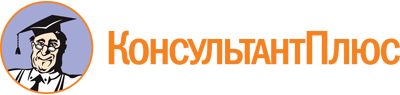 Приказ Минтруда России от 24.11.2014 N 939н
(ред. от 16.12.2020)
"Об утверждении Примерного порядка предоставления социальных услуг в форме социального обслуживания на дому"
(Зарегистрировано в Минюсте России 24.12.2014 N 35394)
(с изм. и доп., вступ. в силу с 15.02.2021)Документ предоставлен КонсультантПлюс

www.consultant.ru

Дата сохранения: 22.05.2023
 Список изменяющих документов(в ред. Приказов Минтруда России от 28.09.2020 N 666н,от 01.12.2020 N 846н, от 16.12.2020 N 905н)Список изменяющих документов(в ред. Приказов Минтруда России от 28.09.2020 N 666н,от 01.12.2020 N 846н, от 16.12.2020 N 905н)КонсультантПлюс: примечание.С 01.01.2025 п. 4 (в ред. 01.12.2020) утрачивает силу (Приказ Минтруда России от 01.12.2020 N 846н). С указанной даты п. 4 будет будет действовать в предыдущей редакции.КонсультантПлюс: примечание.С 01.01.2025 п. 11.1 (в ред. 01.12.2020) утрачивает силу (Приказ Минтруда России от 01.12.2020 N 846н).КонсультантПлюс: примечание.С 01.01.2025 п. 16.1 (в ред. 01.12.2020) утрачивает силу (Приказ Минтруда России от 01.12.2020 N 846н).КонсультантПлюс: примечание.Приказом Минтруда России от 15.10.2015 N 725 утверждены Методические рекомендации по определению норм нагрузки социального работника в сфере социального обслуживания.КонсультантПлюс: примечание.С 01.01.2025 п. 42.1 (в ред. 01.12.2020) утрачивает силу (Приказ Минтруда России от 01.12.2020 N 846н).